THÔNG BÁO
BÁN ĐẤU GIÁ THEO LÔ CỔ PHẦN CỦA ĐOÀN THANH NIÊN CỘNG SẢN HỒ CHÍ MINH TẠI 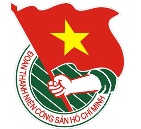 CÔNG TY CỔ PHẦN PHÁT TRIỂN KINH TẾ KỸ THUẬT VIỆT NAMCăn cứ Quyết định số 429-QĐ/TWĐTN-VP ngày 20 tháng 02 năm 2020 của Trung ương Đoàn TNCS Hồ Chí Minh về việc phê duyệt Phương án chuyển nhượng vốn tại CTCP Phát triển Kinh tế Kỹ thuật Việt Nam, Ban Tổ chức đấu giá cổ phần xin thông báo:Thông tin chi tiết về doanh nghiệp và cuộc bán đấu giá cổ phần tham khảo tại các địa điểm đăng ký theo Quy chế bán đấu giá do Sở Giao dịch Chứng khoán thành phố Hồ Chí Minh ban hành và website:https://www.hsx.vn/; https://www.vdsc.com.vn; http://doanthanhnien.vn/.Ban Tổ chức đấu giá trân trọng thông báo.VĂN PHÒNG ĐOÀN THANH NIÊN CỘNG SẢN HỒ CHÍ MINHCÔNG TY CỔ PHẦN CHỨNG KHOÁN RỒNG VIỆT – CHI NHÁNH HÀ NỘI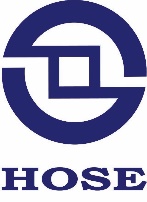 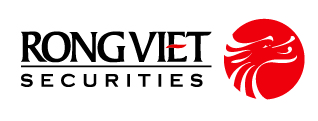 Tên tổ chức chủ sở hữu: ĐOÀN THANH NIÊN CỘNG SẢN HỒ CHÍ MINHĐịa chỉ: Số 60, phố Bà Triệu, phường Trần Hưng Đạo, quận Hoàn Kiếm, Hà NộiĐiện thoại: 024. 6263 1871         Fax: 024. 6263 1875Tên tổ chức chủ sở hữu: ĐOÀN THANH NIÊN CỘNG SẢN HỒ CHÍ MINHĐịa chỉ: Số 60, phố Bà Triệu, phường Trần Hưng Đạo, quận Hoàn Kiếm, Hà NộiĐiện thoại: 024. 6263 1871         Fax: 024. 6263 1875Tên doanh nghiệp bán đấu giá: CÔNG TY CỔ PHẦN PHÁT TRIỂN KINH TẾ KỸ THUẬT VIỆT NAMĐịa chỉ: Số 125 Văn Cao, Phường Liễu Giai, Quận Ba Đình, Thành phố Hà Nội, Việt NamSố điện thoại: 024 3394 3689Ngành nghề kinh doanh chủ yếu: Kho bãi và lưu giữ hàng hóa (Trừ kho bãi và lưu giữ hàng hóa tại cảng hàng không); Bán buôn thực phẩm; Bán buôn đồ uống; Bán buôn đồ dùng khác cho gia đình (Trừ dược phẩm); Bán buôn chuyên doanh khác chưa được phân vào đâu; Dịch vụ lưu trú ngắn ngày; Cung ứng và quản lý nguồn lao động ...Tên doanh nghiệp bán đấu giá: CÔNG TY CỔ PHẦN PHÁT TRIỂN KINH TẾ KỸ THUẬT VIỆT NAMĐịa chỉ: Số 125 Văn Cao, Phường Liễu Giai, Quận Ba Đình, Thành phố Hà Nội, Việt NamSố điện thoại: 024 3394 3689Ngành nghề kinh doanh chủ yếu: Kho bãi và lưu giữ hàng hóa (Trừ kho bãi và lưu giữ hàng hóa tại cảng hàng không); Bán buôn thực phẩm; Bán buôn đồ uống; Bán buôn đồ dùng khác cho gia đình (Trừ dược phẩm); Bán buôn chuyên doanh khác chưa được phân vào đâu; Dịch vụ lưu trú ngắn ngày; Cung ứng và quản lý nguồn lao động ...Vốn điều lệ theo giấy ĐKDN53.099.910.000 đồngVốn điều lệ thực góp:53.013.317.581 đồngMệnh giá cổ phần:10.000 (Mười nghìn) đồng/cổ phầnSố lượng cổ phần bán đấu giá: 5.269.432 cổ phần, giá trị theo mệnh giá là 52.694.317.581 đồng (bằng 99,40% Vốn điều lệ thực góp Công ty)Số lượng cổ phần bán đấu giá: 5.269.432 cổ phần, giá trị theo mệnh giá là 52.694.317.581 đồng (bằng 99,40% Vốn điều lệ thực góp Công ty)Loại cổ phần:Cổ phần phổ thôngGiá khởi điểm chào bán:10.800 đồng/cổ phầnĐiều kiện tham dự: Nhà đầu tư đáp ứng điều kiện theo Quy chế bán đấu giá cổ phần do Sở Giao dịch Chứng khoán thành phố Hồ Chí Minh ban hànhĐiều kiện tham dự: Nhà đầu tư đáp ứng điều kiện theo Quy chế bán đấu giá cổ phần do Sở Giao dịch Chứng khoán thành phố Hồ Chí Minh ban hànhThời gian, địa điểm nộp hồ sơ đăng ký cho Hội đồng thẩm định năng lực nhà đầu tư Thời gian: Từ 8h00 đến 16h00 các ngày làm việc từ ngày 17/04/2020 đến ngày 24/04/2020Địa điểm: trụ sở Đoàn Thanh niên Cộng sản Hồ Chí Minh, số 60 phố Bà Triệu, phường Trần Hưng Đạo, quận Hoàn Kiếm, Hà NộiThời gian, địa điểm nộp hồ sơ đăng ký cho Hội đồng thẩm định năng lực nhà đầu tư Thời gian: Từ 8h00 đến 16h00 các ngày làm việc từ ngày 17/04/2020 đến ngày 24/04/2020Địa điểm: trụ sở Đoàn Thanh niên Cộng sản Hồ Chí Minh, số 60 phố Bà Triệu, phường Trần Hưng Đạo, quận Hoàn Kiếm, Hà NộiThời gian công bố danh sách nhà đầu tư đáp ứng điều kiện: Ngày 06/05/2020Thời gian công bố danh sách nhà đầu tư đáp ứng điều kiện: Ngày 06/05/2020Đặt cọc đấu giá: 10% giá khởi điểm lô cổ phầnĐặt cọc đấu giá: 10% giá khởi điểm lô cổ phầnThời gian, địa điểm đăng ký và nộp tiền đặt cọc: Thời gian: Từ 8h00 đến 16h00 các ngày làm việc từ ngày 06/05/2020 đến ngày 08/05/2020Địa điểm: Tại Sở Giao dịch Chứng khoán thành phố Hồ Chí MinhĐịa điểm công bố thông tin: Văn phòng Đoàn Thanh niên cộng sản Hồ Chí Minh, Công ty cổ phần Phát triển kinh tế kỹ thuật Việt Nam, Công ty cổ phần Chứng khoán Rồng Việt – Chi nhánh Hà Nội, Sở Giao dịch chứng khoán thành phố Hồ Chí MinhĐịa điểm công bố thông tin: Văn phòng Đoàn Thanh niên cộng sản Hồ Chí Minh, Công ty cổ phần Phát triển kinh tế kỹ thuật Việt Nam, Công ty cổ phần Chứng khoán Rồng Việt – Chi nhánh Hà Nội, Sở Giao dịch chứng khoán thành phố Hồ Chí MinhThời gian và địa điểm nộp phiếu tham dự đấu giá:Thời gian: Chậm nhất 09h00 ngày 14/05/2020Địa điểm: Tại/đến Sở Giao dịch Chứng khoán thành phố Hồ Chí MinhThời gian và địa điểm tổ chức bán đấu giá: Thời gian: 9h30 ngày 14/05/2020Địa điểm:  Sở Giao dịch Chứng khoán thành phố Hồ Chí Minh. Địa chỉ: Số 16 Võ Văn Kiệt, phường Nguyễn Thái Bình, Quận 1, thành phố Hồ Chí MinhThời gian và địa điểm tổ chức bán đấu giá: Thời gian: 9h30 ngày 14/05/2020Địa điểm:  Sở Giao dịch Chứng khoán thành phố Hồ Chí Minh. Địa chỉ: Số 16 Võ Văn Kiệt, phường Nguyễn Thái Bình, Quận 1, thành phố Hồ Chí MinhThời gian nộp tiền mua cổ phần:Từ ngày 15/05/2020 đến ngày 21/05/2020Thời gian hoàn trả tiền cọc:Từ ngày 22/05/2020 đến ngày 26/05/2020Giới hạn về tỷ lệ sở hữu của nhà đầu tư nước ngoàiCông ty có ngành nghề Đưa người lao động và chuyên gia Việt Nam đi làm việc có thời hạn ở nước ngoài nên giới hạn tỷ lệ sở hữu của nhà đầu tư nước ngoài là 0%. Như vậy, Nhà đầu tư nước ngoài không được tham gia đấu giá mua cổ phần.Giới hạn về tỷ lệ sở hữu của nhà đầu tư nước ngoàiCông ty có ngành nghề Đưa người lao động và chuyên gia Việt Nam đi làm việc có thời hạn ở nước ngoài nên giới hạn tỷ lệ sở hữu của nhà đầu tư nước ngoài là 0%. Như vậy, Nhà đầu tư nước ngoài không được tham gia đấu giá mua cổ phần.